İLANLI USUL İÇİN STANDART GAZETE İLANI FORMU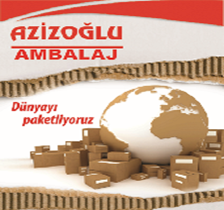 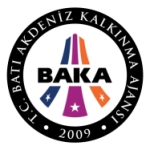 Mal Alımı için ihale ilanı Azizoglu Ambalaj Oluklu Mukavva ve Ambalaj San.Tic.Ltd.Şti. , T.C. Batı Akdeniz Kalkınma  Ajansı 2016 Yılı Küçük Ölçekli İşletmeler Mali Destek Programı kapsamında sağlanan  mali destek ile Antalya/Kepez İlçesi’nde Oluklu Mukavva Kutu Konfeksiyon Sanayinde Enerji Verimliliği Ve Teknolojik Süreç Yenilikleri Projesi  için bir mal alımı ihalesi sonuçlandırmayı planlamaktadır.İhale kapsamında ;LOT: 1	1 adet BESLEME VE BİRİNCİ RENK FLEXO BASKI ÜNİTESİ	1 adet İKİNCİ RENK FLEXO BASKI ÜNİTESİ	1 adet ÜÇÜNCÜ RENK FLEXO BASKI ÜNİTESİ	1 adet OTOMATİK SLOTER ÜNİTESİ	1 adet ROTARY DIE CUTTER ÜNİTESİ  	1 adet KATLAMA ve YAPIŞTIRMA ÜNİTESİalınacaktır.İhaleye katılım koşulları, isteklilerde aranacak teknik ve mali bilgileri de içeren İhale Dosyası Varsak Demirel Mahallesi 14.Cadde No: 6 Kepez / ANTALYA adresinden veya aşağıda yazılı internet adreslerinden temin edilebilir. Teklif teslimi için son tarih ve saati: 02/05/2017 saat 14:00Gerekli ek bilgi ya da açıklamalar; http://www.azizogluambalaj.com ve http://www.baka.org.tr de yayınlanacaktır.Teklifler,  02/05/2017  tarihinde, saat 14 : 00’da ve Varsak Demirel Mahallesi 14.Cadde No: 6 Kepez / ANTALYA adresinde yapılacak oturumda açılacaktır. 